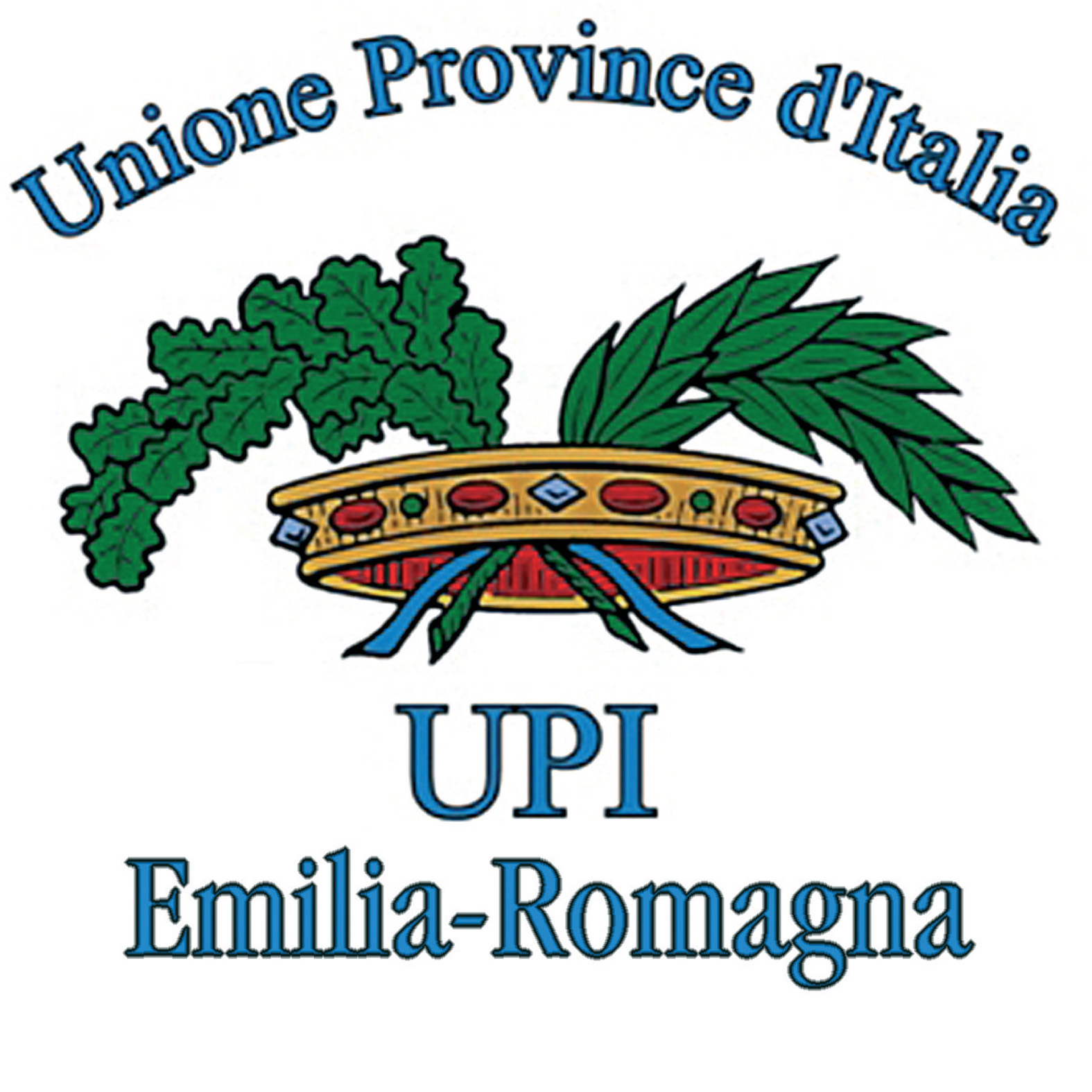 Venerdì 9 ottobre 2020, ore 9.30 – 13.30Collegamento GoToMeeting per ISCRIZIONEPRESENTAZIONE DEL VOLUMEIL CODICE DI COMPORTAMENTO
Guida per la corretta redazione dei codici di amministrazione dopo le linee guida anac 2020a cura di Riccardo PatumiSCHEDA DI ISCRIZIONENome e Cognome				Ente di appartenenzaRuolo/qualificaE-mailCellulareDA INVIARE VIA FAX AL NUMERO 051 6494321OPPURE VIA E-MAIL A IRENE.DEGIORGI@UPI.EMILIA-ROMAGNA.ITOrganizzazione e coordinamentoUPI Emilia-Romagna – Via I. Malvasia, 6 – 40131 Bologna – Tel. 051 6492491 – Fax 051 6494321Direttore: Dott.ssa Luana Plessi – cell. 338 9713923 – luana.plessi@upi.emilia-romagna.itwww.upi.emilia-romagna.it